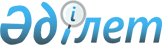 "Аққайың ауданында тұратын аз қамтылған отбасыларына (азаматтарға) тұрғын үй көмегін көрсетудің Қағидасын бекіту туралы" Аққайың ауданының мәслихатының 2013 жылғы 27 маусымдағы № 12-2 шешіміне өзгерістер енгізу туралы
					
			Күшін жойған
			
			
		
					Солтүстік Қазақстан облысы Аққайың аудандық мәслихатының 2013 жылғы 7 қарашадағы N 17-2 шешімі. Солтүстік Қазақстан облысының Әділет департаментінде 2013 жылғы 26 қарашада N 2411 болып тіркелді. Күші жойылды – Солтүстік Қазақстан облысы Аққайың ауданы мәслихатының 2016 жылғы 29 қарашадағы № 7-10 шешімімен      Ескерту. Күші жойылды – Солтүстік Қазақстан облысы Аққайың ауданы мәслихатының 29.11.2016 № 7-10 шешімімен (алғаш ресми жарияланғаннан күннен кейін он күнтізбелік күн өткен соң қолданысқа енгізіледі).

      Қазақстан Республикасының 1998 жылғы 24 наурыздағы "Нормативтік құқықтық актілер туралы" Заңының 21 бабына сәйкес, Аққайың ауданының мәслихаты ШЕШТІ:

      1. "Аққайың ауданында тұратын аз қамтылған отбасыларына (азаматтарға) тұрғын үй көмегін көрсетудің Қағидасын бекіту туралы" Аққайың ауданының мәслихатының 2013 жылғы 27 маусымдағы № 12-2 шешіміне (Нормативтік құқықтық актілерді мемлекеттік тіркеу тізілімінде 2013 жылғы 31 шілдеде № 2342 тіркелген, 2013 жылғы 8 тамыздағы "Аққайың" газетінде, 2013 жылғы 8 тамыздағы "Колос" газетінде жарияланған) келесі өзгерістер енгізілсін:

       1 тармақ келесі редакцияда жазылсын:

      "1. Тұрғын үй көмегі жергілікті бюджет қаражаты есебінен Аққайың ауданының аумағында тұрақты тұратын аз қамтылған отбасыларға (азаматтарға):

      жекешелендірілген тұрғын–үй жайларда (пәтерлерде) тұратын немесе мемлекеттік тұрғын үй қорындағы тұрғын–үй жайларды (пәтерлерді) жалдаушылар (қосымша жалдаушылар) болып табылатын отбасыларға (азаматтарға) тұрғын үйді (тұрғын ғимаратты) күтіп–ұстауға арналған шығыстарға;

      тұрғын жайдың меншiк иелерi немесе жалдаушылары (қосымша жалдаушылары) болып табылатын отбасыларға (азаматтарға) коммуналдық қызметтердi және телекоммуникацияның желiсiне қосылған телефонға абоненттiк ақының өсуi бөлiгiнде байланыс қызметтерiн тұтыну төлемiн;

      жергiлiктi атқарушы орган жеке тұрғын үй қорынан жалға алған тұрғын үйдi пайдаланғаны үшiн жалға төлем;

      жекешелендірілген үй-жайларда (пәтерлерде), жеке тұрғын үйде тұрып жатқандарға тәулік уақыты бойынша электр энергиясының шығынын саралап есепке алатын және бақылайтын, дәлдік сыныбы 1-ден төмен емес электр энергиясын бір фазалық есептеуіштің құнын төлеуге беріледі ("Тұрғын үй көмегін көрсету ережесін бекіту туралы" Қазақстан Республикасы Үкіметінің 2009 жылғы 30 желтоқсандағы № 2314 қаулысына өзгеріс пен толықтыру енгізу туралы Қазақстан Республикасы Үкіметінің 2012 жылғы 16 қазандағы № 1316 Қаулысына сәйкес абзац 2014 жылдың 1 қаңтарына дейін колданыста болады).

      Аталған жерде тұрақты тұратын адамдарға тұрғын үйді (тұрғын ғимаратты) күтіп-ұстауға арналған ай сайынғы және нысаналы жарналардың мөлшерiн айқындайтын сметаға сәйкес, тұрғын үйді (тұрғын ғимаратты) күтіп-ұстауға арналған коммуналдық қызметтер көрсету ақысын төлеу, сондай-ақ жекешелендірілген тұрғын үй-жайларында (пәтерлерде), жеке тұрғын үйде пайдалануда тұрған дәлдік сыныбы 2,5 электр энергиясын бір фазалық есептеуіштің орнына орнатылатын тәулік уақыты бойынша электр энергиясының шығынын саралап есепке алатын және бақылайтын, дәлдік сыныбы 1-ден төмен емес электр энергиясын бір фазалық есептеуіштің құнын төлеуге жеткізушілер ұсынған шот бойынша тұрғын үй көмегі бюджет қаражаты есебінен көрсетіледі ("Тұрғын үй көмегін көрсету ережесін бекіту туралы" Қазақстан Республикасы Үкіметінің 2009 жылғы 30 желтоқсандағы № 2314 қаулысына өзгеріс пен толықтыру енгізу туралы Қазақстан Республикасы Үкіметінің 2012 жылғы 16 қазандағы № 1316 Қаулысына сәйкес абзац 2014 жылдың 1 қаңтарына дейін колданыста болады).

      Аз қамтылған отбасылардың (азаматтардың) тұрғын үй көмегін есептеуге қабылданатын шығыстары жоғарыда көрсетілген бағыттардың әрқайсысы бойынша шығыстардың сомасы ретінде айқындалады.

      Тұрғын үй көмегi телекоммуникация желiсiне қосылған телефон үшiн абоненттiк төлемақының, жеке тұрғын үй қорынан жергілікті атқарушы орган жалдаған тұрғын үйді пайдаланғаны үшін жалға алу ақысының ұлғаюы бөлігінде тұрғын үйді (тұрғын ғимаратты) күтіп–ұстауға арналған шығыстарға, коммуналдық қызметтер мен байланыс қызметтерін тұтынуға нормалар шегінде ақы төлеу сомасы мен отбасының (азаматтардың) осы мақсаттарға жұмсаған, жергілікті өкілді органдар белгілеген шығыстарының шекті жол берілетін деңгейінің арасындағы айырма ретінде айқындалады.

      Шекті жол берілетін шығыстар үлесі - телекоммуникация желiсiне қосылған телефон үшiн абоненттiк төлемақының, жеке тұрғын үй қорынан жергілікті атқарушы орган жалдаған тұрғын үйді пайдаланғаны үшiн жалға алу ақысының ұлғаюы бөлiгiнде отбасының (азаматтың) бiр айда тұрғын үйдi (тұрғын ғимаратты) күтiп-ұстауға, коммуналдық қызметтер мен байланыс қызметтерiн тұтынуға жұмсалған шығыстарының шектi жол берiлетiн деңгейiнiң қатынасы отбасының (азаматтың) орташа айлық жиынтық кiрiсiне Аққайың ауданының тұрғындары үшін 10 пайыз мөлшерінде белгіленеді.";

      3 тармақ 9) тармақша келесі редакцияда жазылсын:

      "9) жекешелендірілген тұрғын үй-жайларда (пәтерлерде), жеке тұрғын үйде тұрып жатқандарға тәулік уақыты бойынша электр энергиясының шығынын саралап есепке алатын және бақылайтын, дәлдік сыныбы 1-ден төмен емес электр энергиясын бір фазалық есептеуіштің құнын төлеуге тұрғын үй көмегін көрсету жөніндегі шаралар колданылатын түбіртек-шот ("Тұрғын үй көмегін көрсету ережесін бекіту туралы" Қазақстан Республикасы Үкіметінің 2009 жылғы 30 желтоқсандағы № 2314 қаулысына өзгеріс пен толықтыру енгізу туралы Қазақстан Республикасы Үкіметінің 2012 жылғы 16 қазандағы № 1316 Қаулысына сәйкес 9) тармақша 2014 жылдың 1 қаңтарына дейін колданыста болады).".

      2. Осы шешім алғаш ресми жарияланғаннан күннен бастап қолданысқа енгізіледі.


					© 2012. Қазақстан Республикасы Әділет министрлігінің «Қазақстан Республикасының Заңнама және құқықтық ақпарат институты» ШЖҚ РМК
				
      V шақырылған ХVII сессия

      Төрағасы

Ә. Үмбетов

      Аққайың ауданының 
мәслихатының хатшысы

Қ. Құрманбаев

      "КЕЛІСІЛДІ":

      "Аққайың аудандық жұмыспен

      қамту және әлеуметтік 
бағдарламалар бөлімі"

      мемлекеттік мекемесінің 
басшысы

Е. Галыгина

      2013 жылғы 7 қараша

      "Аққайың аудандық тұрғын үй

      коммуналдық шаруашылығы, 
жолаушылар көлігі және 
автомобиль жолдары бөлімі"

      мемлекеттік мекемесінің 
басшысы

В. Бабинов

      2013 жылғы 7 қараша

      "Аққайың аудандық экономика 
және қаржы бөлімі"

      мемлекеттік мекемесінің 
басшысы

Е. Гонтарь

      2013 жылғы 7 қараша
